B r i t i s h F l y b a l l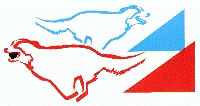 Primary Team Name  (e.g. Doggone)(Please state in order of preference)1   ………………………………………………………………………………2   ………………………………………………………………………………3  ………………..………………………………………………………………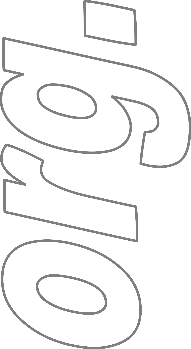 Secondary Team Names (e.g. Doggone, Doggone Dingbats, Doggone Diplomats)(Please circle if Open or Multibreed team)  ……………………………………………………………………… ……………………………………………………………………….  ……………………………………………………………………...Tick the box if you DO NOT want a BFA appointed Primary or Secondary Team Name(s), should your preference not be available.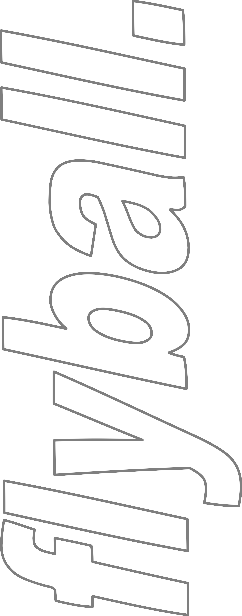 I/We agree to be bound by the Rules and Policies of The British Flyball Association, in the current form, or as the same may be amended from time to time.Signature …………………..…..… Print ……..…….……………… Date …..……………… (Team Manager or Captain for Single Teams)Signature …………………..…..… Print ……..…….……………… Date …..……………… (Team Manager or Captain for Single Teams)Signature …………………..…..… Print ……..…….……………… Date …..……………… (Team Manager or Captain for Single Teams)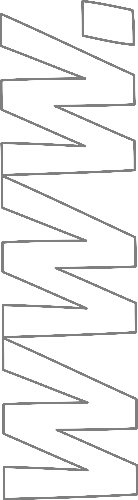 Signature …………………..…..… Print ……..…….……………… Date…..……………… (Team Manager or Captain for Single Teams)Training ground information inc. post code……………………………………………………………………………………………………………………………………………………….NOTES:A team may not enter a Sanctioned Tournament competition until they have been issued with their Team Registration Number.Team Manager and Captains please fill in your details overleaf.Team Manager or Captain for Single TeamsSurname ……………………………………………… Christian Name(s) ……….………………………….. BFA No: ………………………………………………. Address ……………………………………………….………………………………………………..……………………………………………….. Postcode ………………..…………………………….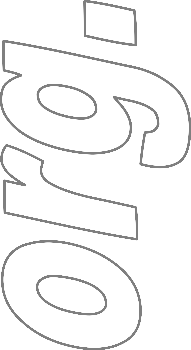 ℡   ………………………………..……………………..E-mail …………………………………………………..Team Captain - Secondary Team 1Surname ……………………………………………… Christian Name(s) …………………….…………….. BFA No: ………………………………………………. Address ……………………………………………….………………………………………………..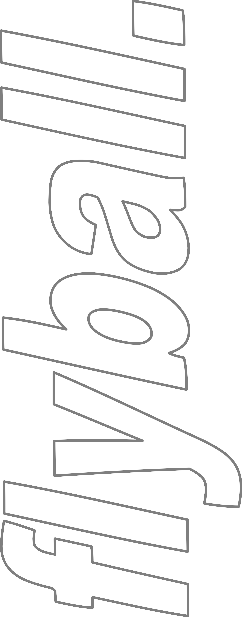 ……………………………………………….. Postcode ………………………………..…………….℡   ………………………………………….…………..E-mail …………………………………………………Team Captain - Secondary Team 2Surname ……………………………………………… Christian Name(s) ……………………………………. BFA No: …………………………………………….…. Address …………………………………………….….………………………………………………..……………………………………………….. Postcode ……………………………………………….℡ ……………………………………………..……….. E-mail ………………………………………………….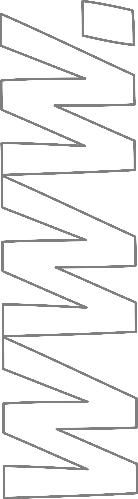 Team Captain – Secondary Team 3Surname ………………………………………….…… Christian Name(s) ………………………………..….. BFA No: ………………………………………………. Address ……………………………………………….………………………………………………..……………………………………………….. Postcode ……………………………………………….℡ ……...……………………………………………….. E-mail …………………………………………………..Completed Form & PAYMENT returned to:British Flyball Association PO Box 1349Bradford BD5 5DPGUIDANCE & INFORMATION NOTESApplications WILL NOT be accepted without the Registration Fee.Registration FeeONE Primary Team Name AND unlimited Secondary Team Names         £12.00 (inc VAT)Cheque/PO to be made payable to; The British Flyball AssociationApplications will ONLY be accepted from The Team Manager (Multiple Teams)/Team Captain (Single Team). The Team Manager/Team Captain must be a current BFA member.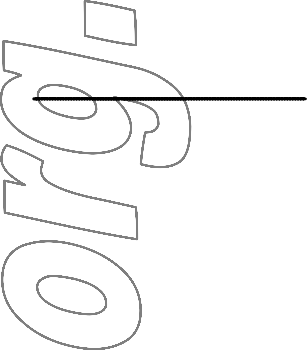 BFA Team NamesA Team name is the unique identifier that groups use to identify themselves in BFA Flyball. A Team name can be Flyball, Dog or Area related, or something that is only relevant to the Team itself.Team Name examples:Flyball Related:	‘Hit & Run’Dog Related:	‘Instant Recall’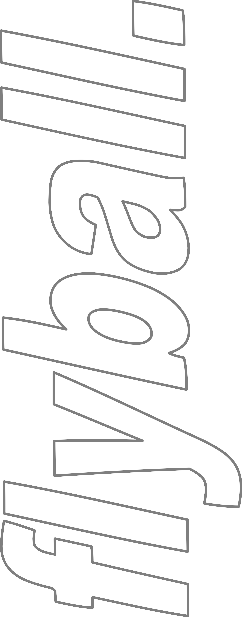 Area Related:	‘Barkshire Bandits’The Team Name is also used, in conjunction withj the Team Registration Number (TRN), as a reference in the administration of tournaments, communications and statistics.What is the difference between Primary and Secondary Team Names?The difference between Primary and Secondary is that the BFA will make every effort to protect the Primary Team Name from duplication. The Secondary Team Name is less important and usually can be used as part of another Team’s name.To illustrate the point, if a Team applied for registration of the Team Name:Jet Powered (Primary) Turbos (Secondary)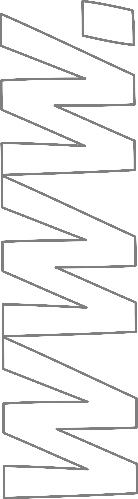 It would probably be refused because it uses part of the Jets Primary Team Name.Why is a Team Name so important?A Team may want to purchase Team shirts and incur expenses on printed materials. It is always best to get your Team Name registered and receive confirmation prior to going ahead with any printing  expenses.The Team Name is used in all aspects of BFA administration, at tournaments and in the production of Team statistics. Each Team name (both Primary AND Secondary) is allocated a unique number.Example:Team Name – Tornadoes  –  Team Registration Number (TRN)  064It is important to note that a Team may not enter a sanctioned competition until they have been issued with their Team Registration Number.Who Owns a Team Name?The BFA retains ownership of the Team Name when used in conjunction with BFA Flyball Tournaments and other BFA activities. The BFA has the power to withdraw the use of the Registered Team Name for certain reasons. In such circumstances the Team will be asked to register a different name. Thankfully this situation rarely arises.What sort of Names should you choose?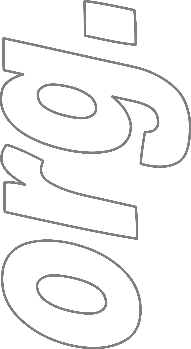 Team names, as stated above can be related to FLYBALL, DOGS, GEOGRAPHICAL AREAS or GENERAL NAMES.It is important to look into the future when you choose a Team Name. The ‘Slough Slow Coaches’ may adequately describe your team’s ability when you first start Flyball, but will you want that label when you are winning Division One race later in your Flyball career?The North Americans are very inventive when they choose their Flyball Team Names. ‘Hit and Run’, ‘Four on the Floor’, Instant Replay’. A combination of Flyball, Speed and Dog related terms in a Team Name are usually best in the long term.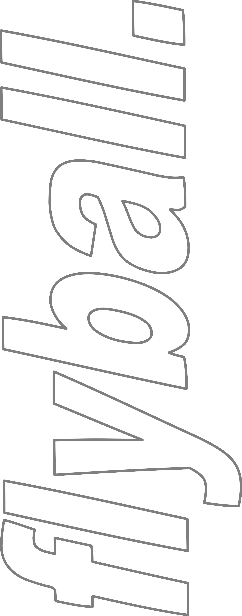 What sort of Names should you NOT use?Offensive names or names that might attract undesirable comments to Flyball. Names that are the same or similar to existing Flyball team names anywhere in the world. (Don’t worry – we will do most of the checks for you.) A list of existing BFA Team Names can be viewed on the BFA website – http://www.flyball.org.uk/members/teamsRegistrationThe Team Name is registered to an individual who is the first point of contact for the BFA on matters relating to the Team. The nominated individual (custodian) of a registered team is responsible for the conduct of the Team and the registering person must be a BFA member and should take part in the Team activities. A fee is paid for registration and a certificate is issued.Team Rules – Have a Written AgreementThe BFA advises all teams to have a clearly written ‘contract’, ‘a set of Team rules’ or ‘written policy’ detailing specifically what arrangements exist for the Team Name in the event of Team (or parts of the Team) disputes or splits. This is IMPORTANT for all existing and newly formed Teams.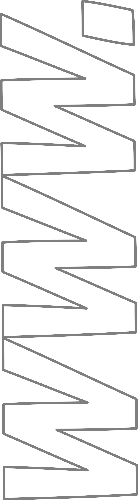 The BFA encourages Teams to resolve their own internal issues relating to control and ownership of Teams and not to direct disputes to the BFA Committee.Associations with Other Organisations or ClubsThe BFA is an independent dog sports association and although has various links with other international flyballing bodies it does not wish to have direct or indirect association with other dog sport associations. Ideally BFA Flyball Teams should be solely accountable to the BFA.A Final WordTeam names should be complimentary to our sport and enhance the dog friendly environment we choose to play our game in. Our sport is competitive and Team Names can reflect the speed and excitement that Flyball generates. We must also remember that Flyball is an amateur sport and we race pet dogs, bearing all that in mind have great fun choosing your Team Name.Primary Team Name ExamplesSecondary Team Name ExamplesJetsJump, Multi, TurboBarkshireBandits, BulletsInstant RecallGold, Silver, BronzeHit and RunA, B, CTornadoesToo, Free